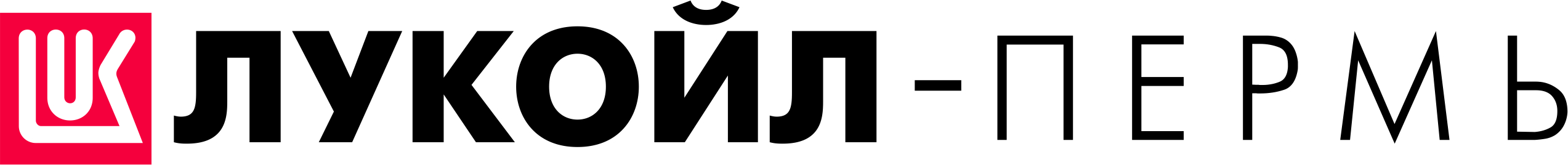 ООО «ЛУКОЙЛ-ПЕРМЬ» (100% дочерняя структура ПАО «ЛУКОЙЛ»)Адрес: 614990, Пермский край, г. Пермь, ул. Ленина, 62Контактный телефон: +73422356807 , +73422356460справочная ООО «ЛУКОЙЛ-ПЕРМЬ»: +73422356648Адрес официального сайта: https://perm.lukoil.ru/ru/Эл.почта: lp@lp.lukoil.comОсновные направления (виды) деятельностиГеологоразведка, добыча нефти и газаФотографии предприятия, продукции 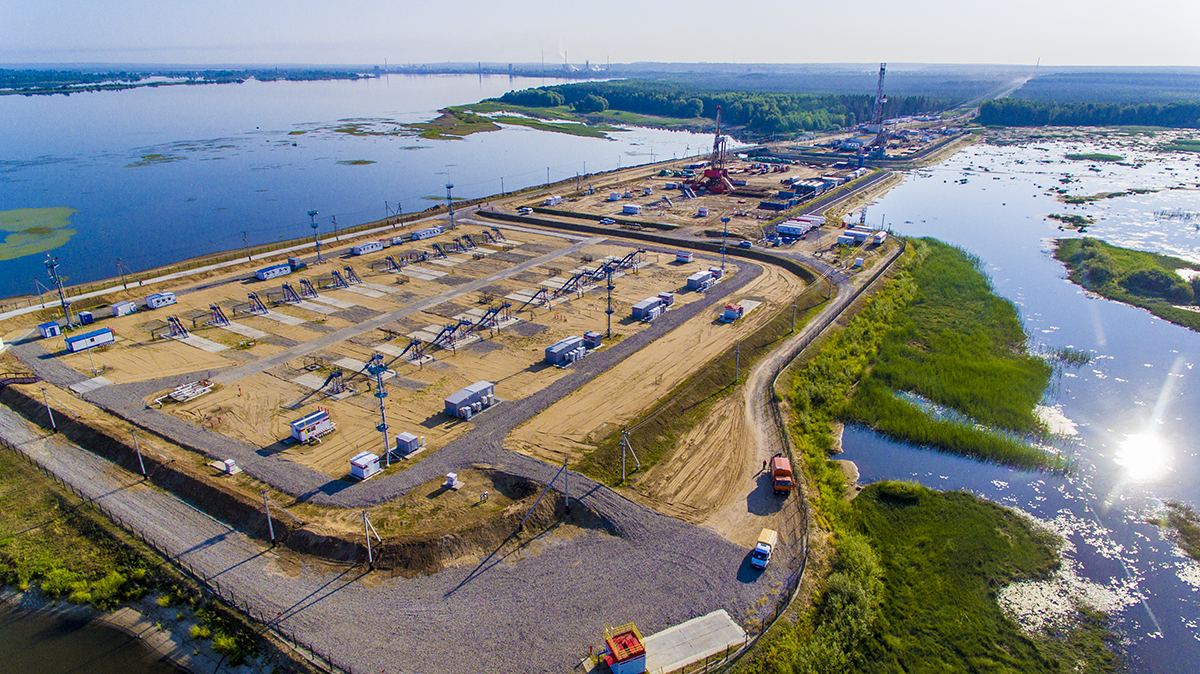 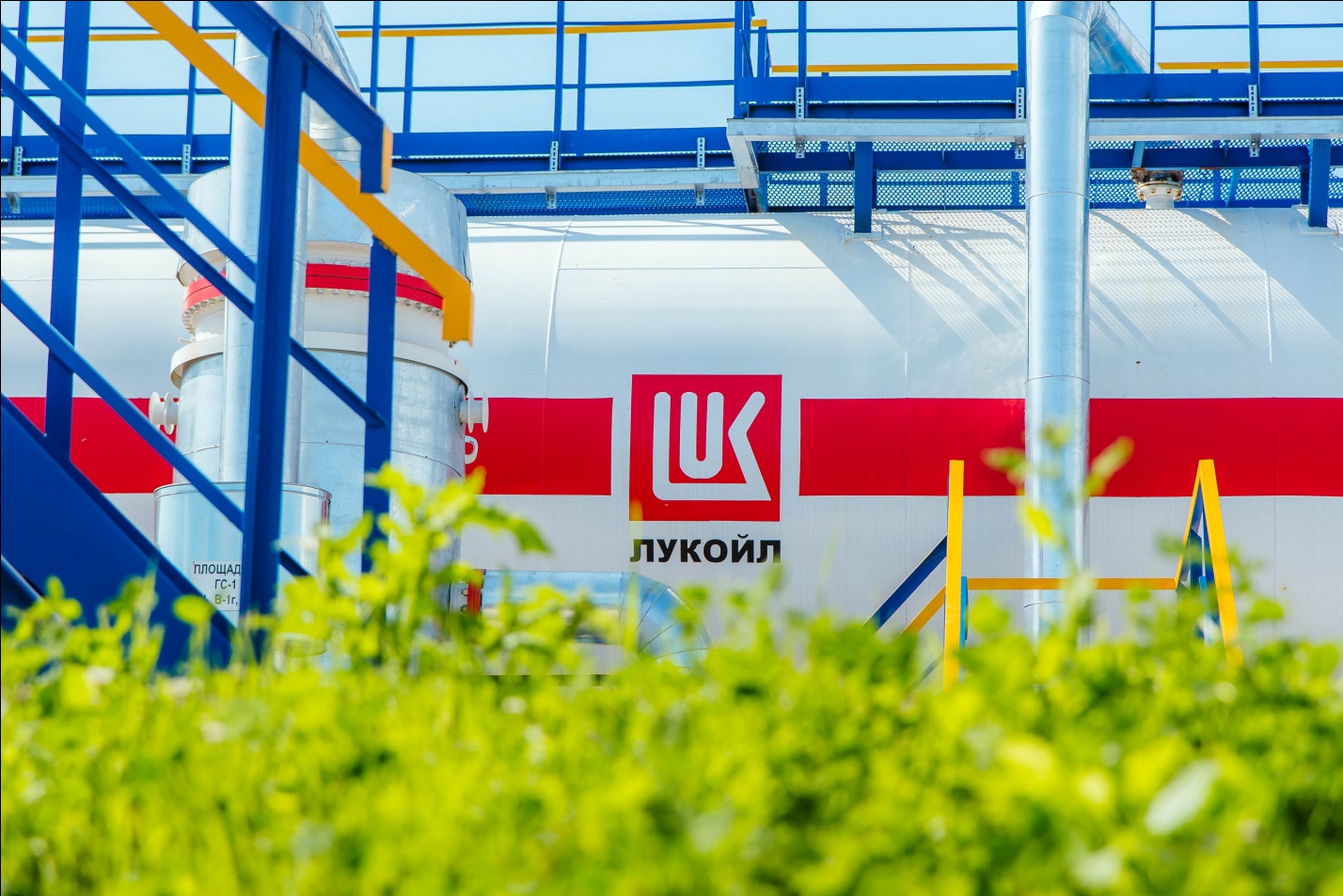 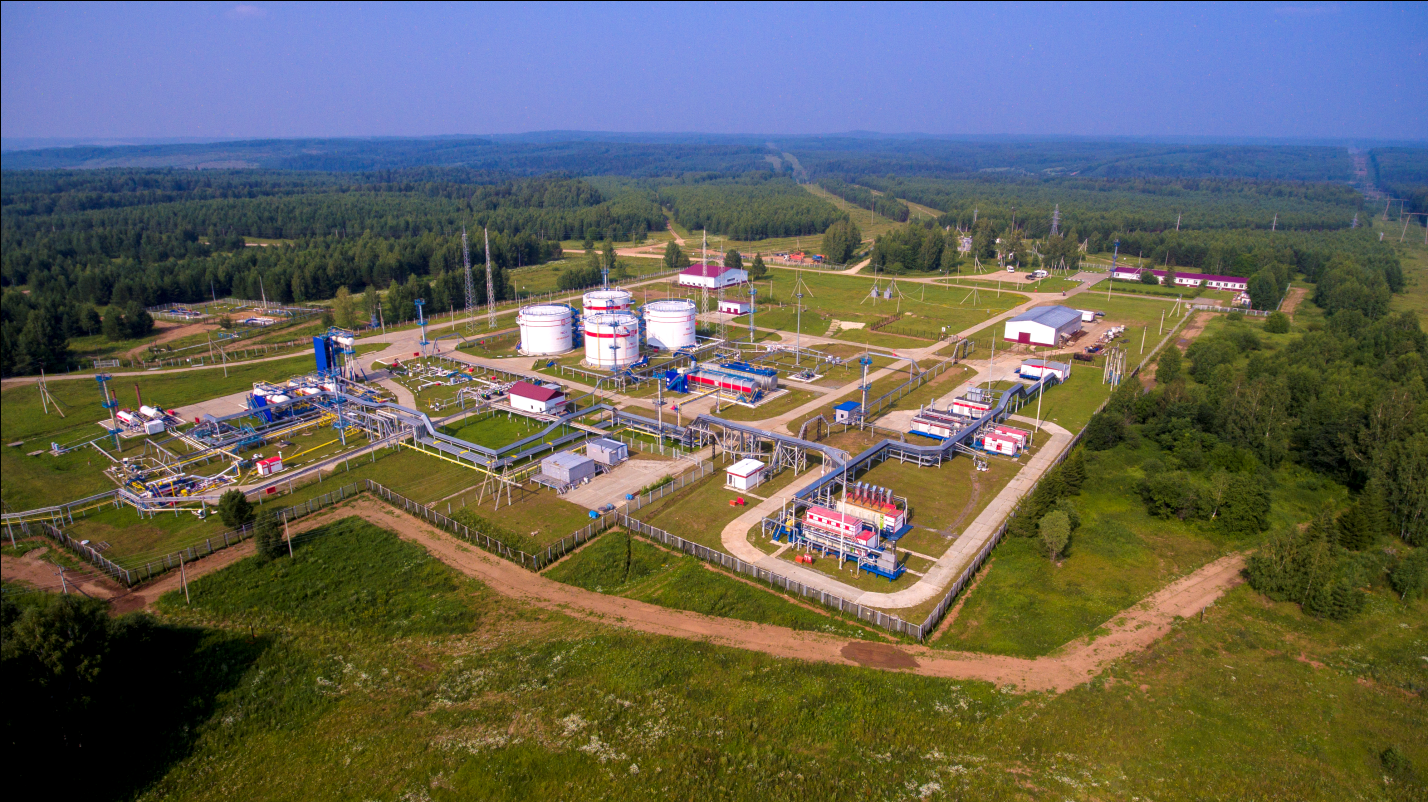 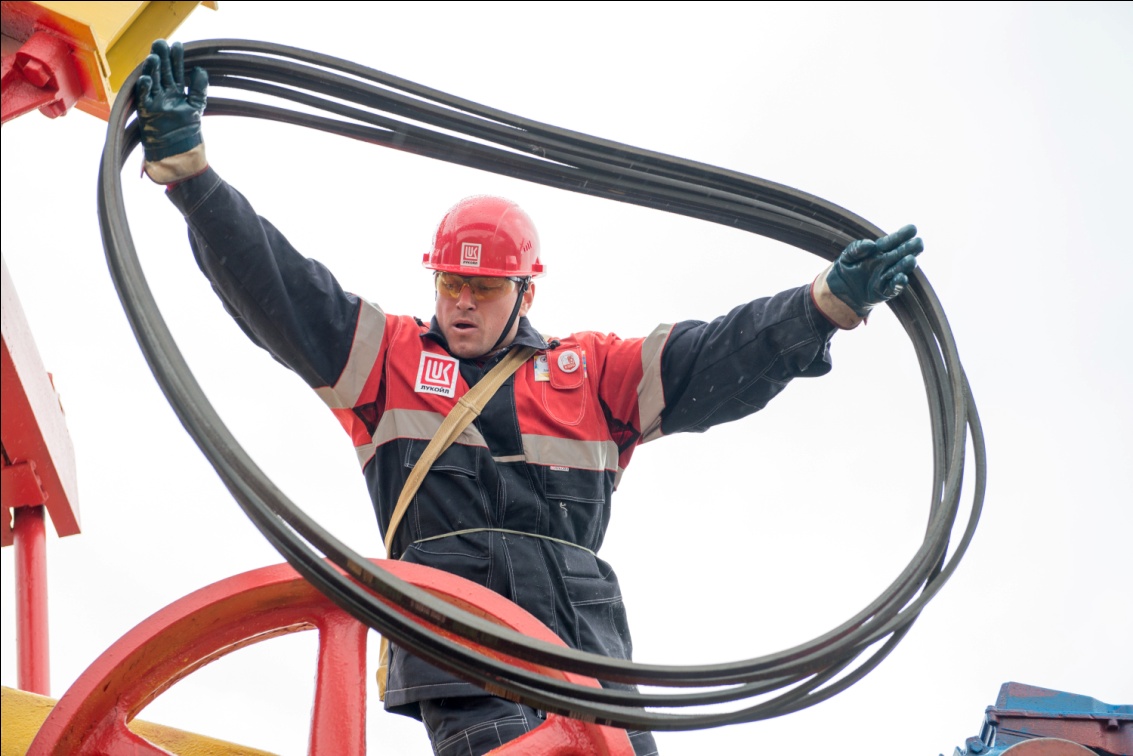 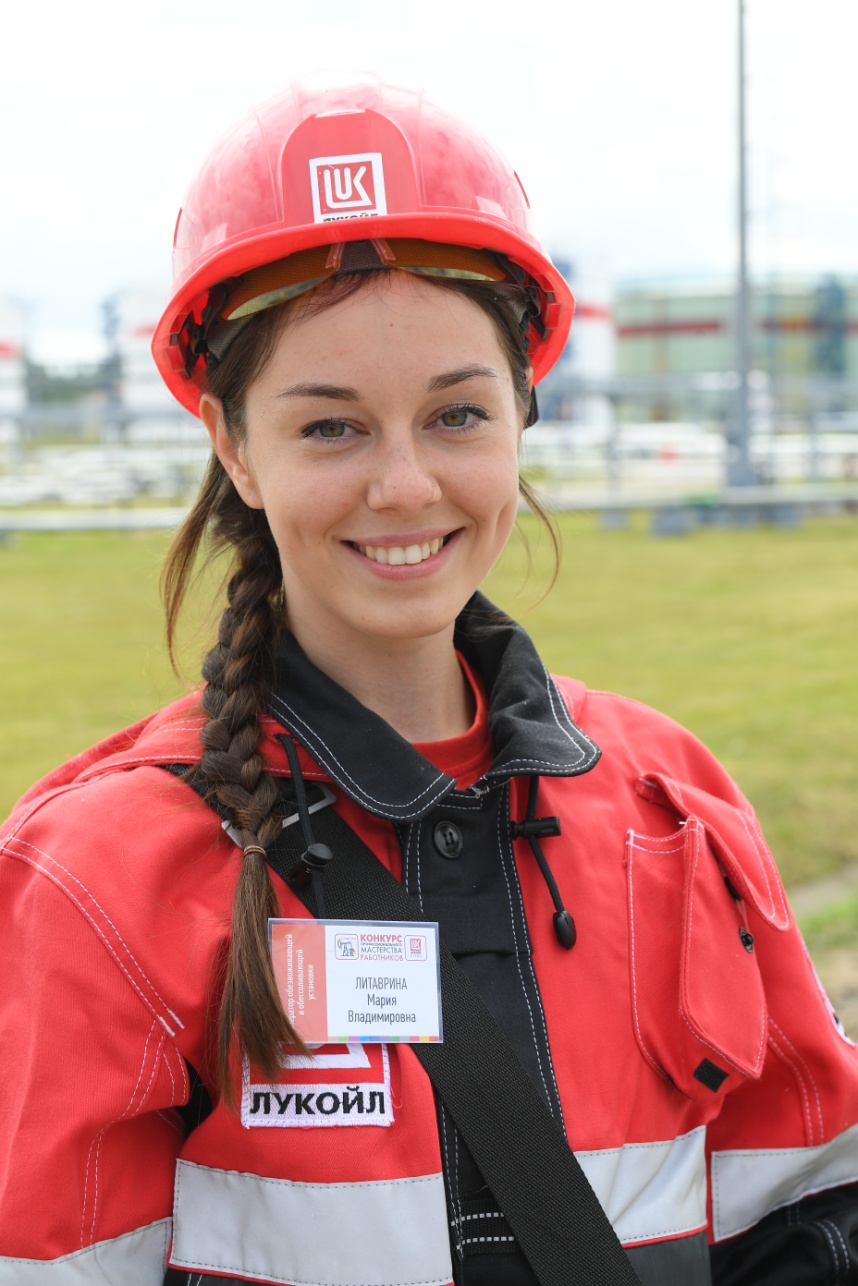 Отрасль производстваНефтедобывающая отрасльПроизводимая продукцияГеологоразведка, добыча нефти и газаИстория развития (краткая характеристика)Пермский край — один из немногих регионов России, в промышленном потенциале которого наиболее полно представлены все отрасли нефтегазовой индустрии. Первые упоминания о нефти в Прикамье встречаются ещё в XVIII веке. Промышленная нефть, найденная здесь в 1929 году, стала мощным толчком к развитию добычи углеводородов в Пермском регионе, к развитию всего Прикамья.В середине 1990-х годов крупнейшие пермские предприятия нефтедобычи вошли в Компанию «ЛУКОЙЛ». Интеграция дала возможность пермскому нефтяному комплексу пережить второе рождение, открыла перспективы системного, динамичного, инновационного развития.С приходом компании «ЛУКОЙЛ» в истории пермской нефти началась новая эра: эра культуры и высоких технологий в нефтедобыче и нефтепереработке, эстетики в сбыте нефтепродуктов, высокого уровня социальной ответственности перед жителями Пермского края. В 2021 году Компания «ЛУКОЙЛ» отметит 30-летие с момента основания.  География деятельности Пермский край, Республика Коми, Республика Башкортостан, Республика УдмуртияОсновная информация о сотрудничестве (партнёры Общество «ЛУКОЙЛ-ПЕРМЬ» сотрудничает с предприятиями и организациями в области нефтегазового сервиса, научно-исследовательской деятельности.Стратегия развития Общество, реализуя стратегию своего развития, обеспечивает добычу нефти и газа при оптимальных затратах. Деятельность Общества соответствует международным стандартам управления промышленной и экологической безопасности. Кроме того, в качестве стратегических целей Общество обеспечивает высокий уровень социальной ответственности, создает и внедряет высокоэффективные и прогрессивные технологии.